- 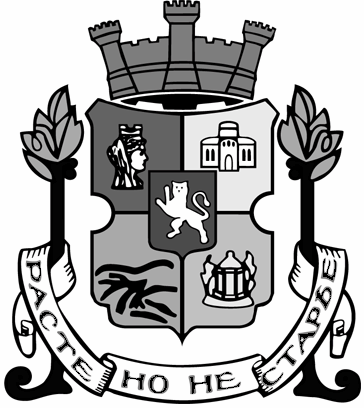 СТОЛИЧНА ОБЩИНАДОКМЕТА НА СТОЛИЧНА ОБЩИНАЗАЯВЛЕНИЕЗА УПРАЖНЯВАНЕ НА ПРАВО НА ВЪЗРАЖЕНИЕ СРЕЩУ ОБРАБОТВАНЕ НА ЛИЧНИ ДАННИОт*……………………………………………………………………………..…………..………….…(имена)ЕГН/ЛНЧ*…………………………………………………………………..……………………....…...Aдрес:*…………………………………………………………………………………………..…..…...Телефон: .………………………………… Ел. поща:………………………….……………..…..……ЧРЕЗ:……………………………………………………………………………………………………..(имена на пълномощник/родител, упражняващ родителски права/настойник и др.)………...…………………………………………………………………………………….……………(пълномощно/съдебен акт и др.)В съответствие с чл. 37б от Закона за защита на личните данни, с настоящото заявление бих искал да упражня своето право на възражение по чл. 21 от Регламент (ЕС) 2016/679 срещу обработването на следните лични данни, отнасящи се до мен (посочват се всички лични данни за лицето или определени категории):*………………………………………………………………………………………..…………………..……………………………………………………………………………..……………………………..което се основава на:чл. 6, параграф 1, буква „д“ от Регламент (ЕС) 2016/679 („обработването е необходимо за изпълнението на задача от обществен интерес или при упражняването на официални правомощия, които са предоставени на администратора“), включително профилиране въз основа на тази разпоредба, поради следните причини, свързани с моята конкретна ситуация……...…………………………………………………………………………………………………...…………………………………………………………………………………………………чл. 6, параграф 1, буква „е“ от Регламент (ЕС) 2016/679 („обработването е необходимо за целите на легитимните интереси на администратора или на трета страна, освен когато пред такива интереси преимущество имат интересите или основните права и свободи на субекта на данните, които изискват защита на личните данни, по-специално когато субектът на данните е дете“), включително профилиране въз основа на тази разпоредба, поради следните причини, свързани с моята конкретна ситуация …………………………………………….......…..……...………………………………………………………………………………………………….....чл. 21., параграф 2 от Регламент (ЕС) 2016/679 – („когато се обработват лични данни за целите на директния маркетинг, субектът на данни има право по всяко време да направи възражение срещу обработване на лични данни, отнасящо се до него за този вид маркетинг, което включва и профилиране, доколкото то е свързано с директния маркетинг“), предвид обработването им за целите на директния маркетинг;чл.21, параграф 6 от Регламент (ЕС) 2016/679 („Когато лични данни се обработват за целите на научни или исторически изследвания или за статистически цели съгласно член 89, параграф 1, субектът на данните има право, въз основа на конкретното си положение, да възрази срещу обработването на лични данни, отнасящи се до него, освен ако обработването е необходимо за изпълнението на задача, осъществявана по причини от публичен интерес“), предвид обработването им за целите на научни или исторически изследвания или за статистически цели, поради следните причини, свързани с моето конкретно положение…………………………………………………………………..…………..…………………………………………………………………………………………………………………………...(посочват се основанията, поради които субектът на данни се позовава на правото си на възражение, като отбелязва конкретните особености на неговата ситуация)Желая комуникацията между нас, респективно исканата от мен информация, да бъде реализирана в следната форма: (отбелязва се предпочитаната форма)в устна форма – (моля, посочете в заявлението Вашия телефон за връзка)в писмена форма;по електронен път – (моля, посочете в заявлението Вашата ел. поща)Адрес за кореспонденция:*………………………………….…………………..…………………………………………………………………………………………………………………..……………Приложение:…………………………………………………Дата* ………………..					Подпис:*……………………….